Комплексный ТЕСТПо математике-русскому языку-физике № 1Тест состоит из трех частей: часть 1 – математика; часть 2 – русский язык; часть 3 –физика.Из предложенных вариантов ответов надо выбрать только один.ЧАСТЬ 1Летом килограмм клубники стоит 80 рублей. Маша купила 1 кг 750 гр клубники. Сколько рублей сдачи она должна получить с 200 рублей?140		2) 30		3) 60		4) 40Найдите площадь треугольника, изображённого на клетчатой бумаге с размером клетки 1см х 1см (см. рис.). Ответ дайте в квадратных сантиметрах.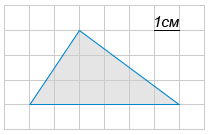 1)9		2) 7		3) 8		4) 10Найдите sinα, если cosα =  и  π<α<1)1		2) 0,2		3) 0		4) -0,8На рисунке изображены график функции y=f(x) и касательная к этому графику, проведённая в точке с абсциссой x0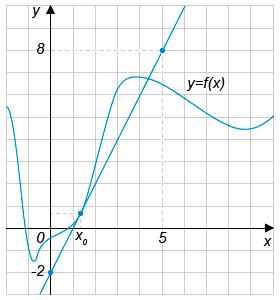 Найдите значение производной функции f(x) в точке х01)0,5		2) 2	3) -1		4) 0Ребра прямоугольного параллелепипеда, выходящие из одной вершины, имеют длины 3, 4 и 12 см.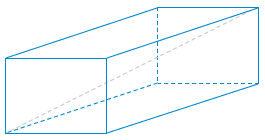 Найдите длину диагонали этого прямоугольного параллелепипеда. 1)10		2) 12		3) 13		4) 11Найдите наибольшее значение функции y = x3 + 2x2 + x + 3 на отрезке -4		2) 1	3) 3		4) 0Найдите значение выражения  	-0,07		2) 1,452	3) 1,001		4) 0,000343Одна из точек, отмеченных на координатной прямой, соответствует числу . Какая это точка?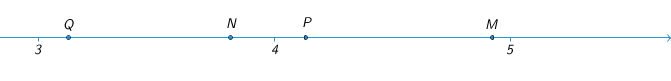 Q		2)P		3) N		4) MВ какой координатной четверти находится точка пересечения прямых−2=6x−5y и −4=6x−2y?В 1 четвертиВо 2 четвертиВ 3 четвертиВ 4 четвертиРешите уравнение 3x−7+2(3−x)=−x+8.4,5		2)-2		3) 3		4) 1,5ЧАСТЬ 2А11. Буква  – а –  пишется в слове:б…рдюр                                  4. тр…туарп…лисадник                           5. дипл…матк…нтейнерА12.  Буква  – о –  пишется в слове:…сина                                    4. к…литкаст…рожил посёлка               5. п…литраутв…рьА13.  Буква  – е –  пишется в слове:д…рижёр                            4. прив…легияподн…мать                         5. бл…стательный3. д…ликатныйА14.  Буква  – и –  пишется в слове:пр…кратить                        4. пр…красный подж…гать                         5. сн…гирь3.  соч…таниеА15.  – нн –  пишется в слове:золоче…ый                         4. нарисова…ыйглиня…ый                           5. варё…ый3.  краше…ыйА16.   Частица не пишется раздельно со словом:(не) гаданно                          4. (не) верящий (не) сколько                          5. (не) большой дом3.  (не) желая		А17.   Частица ни пишется раздельно со словом:(ни) где                               4. (ни) когда(ни) кого                             5. (ни) свет (ни) заря3.  (ни) что	А18. – з – на конце приставки пишется в слове:ра…чертить                                    4. ра…бежаться                                                 …жигать                                         5. ра…светво…ходитьА19. Буква  – ь –  пишется в слове:замуж…                                 4. грач…отреж…те                               5. свеч…каколюч…А20.  Буква  – т –  пишется в слове:ровес…ник                             4. обхо…чиклес…ница                               5. по…твердитьсер…цеЧАСТЬ 3Под действием силы 2 Н пружина удлинилась на 4 см. Чему равна жёсткость пружины?2 Н/м0,5 Н/м0,02 н/м50 Н/м0,08 Н/мКак изменится средняя кинетическая энергия теплового движения молекул идеального газа при увеличении абсолютной температуры газа в 3 раза?Увеличится в 3 разаУвеличится в 2 разаУвеличится в 4,5 разаУвеличится в 9 разСреди ответов 1-4 нет правильногоВ каком процессе изменение внутренней энергии системы равно количеству переданной теплоты?В изохорномВ изобарномВ изотермическомВ адиабатномСреди ответов 1-4 нет правильныхКак изменится сила электростатического взаимодействия двух точечных электрических зарядов при увеличении расстояния между ними в 2 раза?Увеличится в 2 разаУвеличится в 4 разаНе изменитсяУменьшится в 4 разаУменьшится в 2 разаПри перемещении электрического заряда qмежду точками с разностью потенциалов 8 В силы, действующие на заряд со стороны электрического поля, совершили работу 4 Дж. Чему равен заряд q?12 Кл32 Кл2 Кл0,5 КлОпределить невозможноДва проводника длины изготовлены из одинакового материала. Какое из приведенных ниже соотношений для электрических сопротивлений первого R1 и второго R2 справедливо, если площадь сечения первого проводника в 4 раза больше второго?R2=16R1R1=4R2R2=4R1R1=16R2R1=R2Электрическая цепь состоит из источника тока с ЭДС 6 В, внутренним сопротивлением 2 Ом и проводника с электрическим сопротивлением 1 ОМ. Чему равна сила тока в сети?18 А6 А3 А2 А12 АКак изменится энергия магнитного поля контура при увеличении силы тока в нем в 4 раза?Увеличится в 16 разУвеличится в 4 разаУвеличится в 2 разаУменьшится в 4 разаУменьшится в 16 разПри гармонических колебаниях вдоль Ох координата х тела изменяется по закону х=0,6sin3t (м). Чему равна амплитуда колебаний скорости?0,6 м/с0,2 м/с1,8 м/с5,4 м/с0,18 м/сНа каком примерно расстоянии от радиолокатора находится самолёт, если отраженный от него сигнал принимают через 10-4 с после момента посылки?3104 м1,5104 м31012 м1,51012 м3106 м